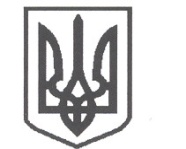 УКРАЇНАСРІБНЯНСЬКА СЕЛИЩНА РАДАВИКОНАВЧИЙ КОМІТЕТРІШЕННЯ16 вересня 2022 року     					                 		№ 128смт СрібнеПро розгляд заяви  гр.  ХІТРЕНКА В.О.,жителя  вул. Лесі Українки 32, с.Васьківці, Прилуцького району, Чернігівської областіРозглянувши заяву гр. ХІТРЕНКА Василя Олексійовича, жителя вул. Лесі Українки 32, с.Васьківці, Прилуцького району, Чернігівської області та матеріали, подані до виконкому, про зміну адреси житлового будинку, відповідно до ст. 37 Закону України «Про місцеве самоврядування в Україні», виконавчий комітет селищної ради вирішив:Змінити  адресу житлового будинку, який належить ХІТРЕНКУ Василю Олексійовичу на праві приватної власності, з вул. Лесі Українки 37, с.Васьківці, Прилуцького району, Чернігівської області на вул. Лесі Українки 32,              с.Васьківці, Прилуцького району, Чернігівської області.ХІТРЕНКУ Василю Олексійовичу привести у відповідність технічну та правоустановчу документацію на об’єкт зазначений  в п.1 даного рішення.Контроль  за   виконанням  цього   рішення  покласти  на  керуючого справами (секретаря) виконавчого комітету Ірину ГЛЮЗО.Селищний голова							Олена ПАНЧЕНКО